Spoločný školský úrad JesenskéO b e ž n í k4. číslo školského roka  2018/2019Pedagogicko – organizačné pokyny(december 2018)    Blížia sa najkrajšie sviatky roka Vianoce. Som si vedomá toho, že pred sviatkami máte veľa povinností a plné ruky práce, a to nielen v škole, ale aj doma. Prajem  Vám, aby ste si v adventnom období predsa našli trošku času nielen na prácu a domáce práce, ale aj na príjemné posedenie s členmi rodiny, s priateľmi a kolegami. Prajem Vám príjemné prežitie vianočných sviatkov v kruhu Vašich najbližších.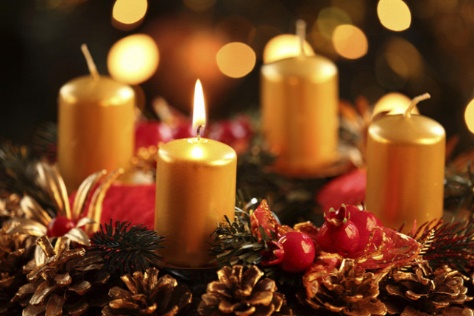 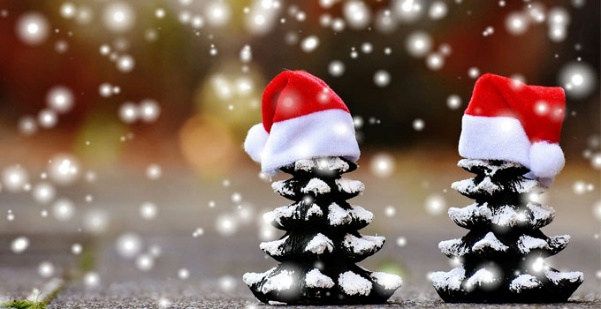 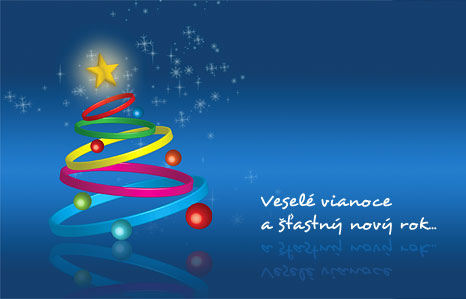 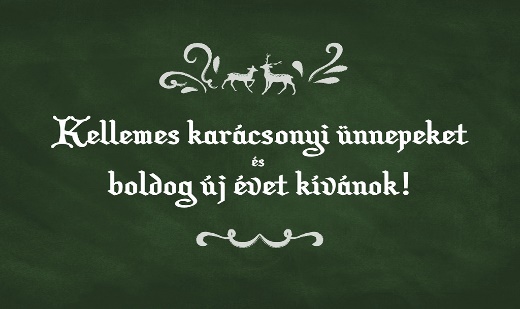 Aktuálne informácie:Ďakujem za účasť všetkým členom MZ a PK na pracovných stretnutiach!Plány a záznamy zo zasadnutí MZ a PK boli poslané školám a školským zariadeniam.3. decembra bolo metodické stretnutie - Mozabook,- mali pre Vás zaujímavé a lákavé možnosti na zakúpenie programu- aj poukaz pre rok 2019Na školení v Rimavskej  Sobote : Novela zákona 553/2003 Z.z. - od 1.1.2019  nás čakajú  zmeny. Podrobnejšie informácie Vám poviem, keď chcete, ale tie informácie sú najlepšie vysvetlené na školeniach  RVC Rimavská Sobota. Preštudujte pozvánky RVC, a keď už máme tak blízko, treba ich využiť.  S platnosťou od 1. januára máte prerobiť viac dokumentov na školách. Ing. Šebjanová Vám pošle tabuľky-ak už budú. Všeobecne treba navýšiť rozpočet o 10 %V Jesenskom dňa 3. decembra 2018                               Mgr. Katarína Bódiová                                                                                           metodička SŠÚ JesenskéTerminovník december 2018Terminovník december 2018Terminovník december 2018Terminovník december 2018Terminovník december 2018Terminovník december 2018Významné dni Jeles napokSúťaže -RelaxSúťaže -RelaxIné akcie, akcie SŠÚ1.Svetový deň boja proti AIDS (WHO)Az AIDS elleni küzdelem világnapja2.Svetový deň zrušenia otroctvaA rabszolgaság felszámolásának világnapja3.Sviatok sv. Františka Xaverského, patrón diela šírenia viery (misionárov)
Medzinárodný deň osôb so zdravotným postihnutím (OSN)A fogyatékos emberek nemzetközi napjaVyhlásenie mestskej  výtvarnej dopravnej súťaže pre 3. roč. ZŠCVČ RelaxR. SobotaMozabookDigitálne učivo4.Sviatok sv. Barbory, patrónky baníkov a delostrelcovSzent Borbála, aki a bányászok, tüzérek védőszentje.OK vo florbale žiakov SŠ5.Svetový deň pôdy
Medzinárodný deň dobrovoľníkov v ekonomickom a sociálnom rozvoji A gazdasági és szociális fejlődés világnapjaOK vo florbale žiačok SŠ6.Sviatok sv. Mikuláša, patróna detí Miklós püspök a gyermekek patrónusának ünnepe7.Medzinárodný deň civilnej leteckej prepravy (ICAO)A nemzetközi polgári repülés napjaHádzaná žiakov ZŠ – OKChemická olympiádaOlympiáda zo slovenského jazyka a literatúryGeografická olympiáda – 47. ročníkMatematická a prírodovedná súťaž pre školy s VJM Gemerský Jablonec8.9.Medzinárodný deň boja proti korupciiA korrupció ellenes harc világnapja10.Deň ľudských právAz emberi jogok napjaNóbel-díj átadásának napjaA labdarúgás világnapjaMO –Z5 a Z9Domáce koloMŠ- oslavy spoločné s rodičmi podľa projektu až do 20.12.11.Medzinárodný deň vysielania pre deti
Medzinárodný deň hôrNemzetközi hegy napMO- Kat.AŠkolské kolo12.Kategórie P3, P4, P513.LucieLuca napjaKategórie P6, P7, P814.Dejepisná olympiádaViačnočný program a trhy v Jesenskom15.16.17.18.Medzinárodný deň poštovej známky a filatelie
Medzinárodný deň migrantovNemzetiségek napja MO19.OSN deň pre spoluprácu Juh-Juh20.Medzinárodný deň ľudskej solidaritySzlodaritás nemzetközi világnapja21.22.23.24.Štedrý deňKarácsony- szenteste25.VianoceKarácsony26.VianoceKarácsony27.28.29.30.31.SilvesterSzilvester